OBVEZNA LEKTIRA ZA LISTOPAD 2023. – RAZREDNA NASTAVA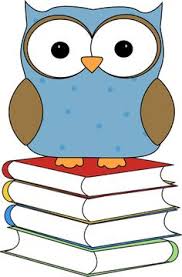 2. A – H.C. Andersen: Ružno pače  (uč. Mirjana Pavanić)2. B  - A. Alexander Milne: Medo Winnie zvani Pooh (uč. Anita Vržogić)2.C - H.C. Andersen: Ružno pače (uč. Mirjana Markuvinović Vasiljević)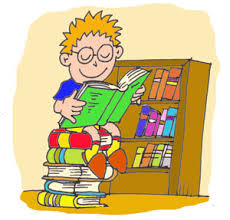 3.A – Božidar Prosenjak: Sijač sreće (učit. Martina Kušar Matković)3.B – Luka Paljetak: Miševi i mačke naglavačke (uč. Snježana Ivanović)3.C –Ezop: Basne (učiteljica Mihaela Njegovec)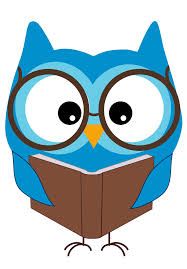 4.A Ivana Brlić-Mažuranić: Priče iz davnine – Regoč (učiteljica Ksenija Bilandžić)4.B – Hrvoje Kovačević: Tajna mačje šape, Tajna crne kutije, Tajna šutljivog dječaka, Tajna tužnog psa; Tajna zmajeva vrta… (bilo koji po izboru) (učiteljica Romana Orlić)4.C  – Ivana Brlić-Mažuranić: Priče iz davnine – Regoč (učiteljica Marina Rodeš)